                       武汉音乐学院毕业生毕业指南面临毕业，我要做什么？我该做什么？我能做什么？让我来告诉你吧，请仔细看，看仔细哦！（只要找到方向，世界都会为你让路）  求职篇：第一：如果你已经准备考研究生了，准备好出国了，应征入伍了，准备暂不就业，那请你移步下一环节。如果你准备就业，甚至依靠自己创业，请你听我说：你需要精心准备一份应聘简历，相信聪明的你能完美胜任。除了发动亲朋好友介绍工作，你需要每日浏览各类就业网站，尤其是武汉音乐学院就业信息网，留意心仪的单位。浏览本校的就业信息网有什么好处？1、学校就业指导中心会定期发布各类单位的招聘公告、宣讲会、招聘会。每年有几百家单位在武音就业信息网发布音乐专业类以及与音乐相关的招聘公告、提供岗位几千个。涉及政府机关、教育、企业、传媒公司、网络公司、视频主播、总裁助理、私立学校、演出团体、歌舞剧院、培训机构等等各个领域。2、学校发布的各类单位要经过学校就业指导中心在系统中审核，安全系数高。在网络就业欺骗盛行的今天，本校就业网的就业信息风险性小，一旦出现问题，省就业中心，学校就业中心分担责任，会为学生的就业权益保驾护航。3、本校就业信息网是湖北省就业联盟平台，你可以进入湖北所有的高校就业网浏览各高校的就业招聘公告和招聘会，择机参加。单位不够高大上？本科毕业该具备什么样的择业观念和择业期待？你想好了吗？要准确定位自己哦。落花有意，流水无情是就业常态。*是在家啃老好还是先就业再择业？* 是在家代课自由舒服还是到单位寻求更多的发展平台？让自己的能力获得全方位绽放的机遇？* 世界这么大，你想去看看？OK，没问题。* 是边玩边看边碰运气还是踏踏实实点滴积累经验和资历？* 是否真的只要有平台，猪也会飞起来？是否没理想缺情怀，人才会徘徊？ 4、你需要去自己的院系领取协议书、自由职业表、就业推荐表，以备应聘用 派遣篇第一：你需要去武汉音乐学院就业信息网认真填报毕业生生源信息。（学院统一通知填报时间）   这个有什么用呢？每一个大学生都会需要毕业证书，毕业证书哪里来的？不是学校发，是国家教育部发，每个全日制大学生都是国家的孩子，由国家教育部统一管理，毕业生生源信息填报好后需要学校上报省教育厅，省教育再上报国家教育部就业系统，然后每个学生就在国家2019年毕业生的信息库里啦。这样意味着国家将给你印制毕业证书。如果没有毕业生生源信息以及信息错误，毕业生将无法获得毕业证书。第二、填报就业方案每个学生需要在毕业生生源信息的基础上填报就业方案，就业方案的作用是落实学生具体的就业种类，就业单位，为最后的派遣和打印报到证做准备。具体学生填报方案武汉音乐学院就业信息网上有填报手册。你的辅导员老师也会帮忙宣讲指导。按学校要求的时间统一填报。就业方案和派遣证（报到证）的作用是为了让你的档案和户口被学校派遣到你在就业方案里填报的地方。所以，不想让自己的档案和户口出问题，请你一定要及时认真填报哦。第三、派遣和改派  如果在学校毕业派遣之前你的工作没落实好，你的档案要落在哪里你没想好你没办理好档案接收函或者拿到协议书你后悔托管了档案想要回原籍OK，没问题，学校在9月1号前会为你代理改派。改派，顾名思义，就是重新派遣。按照你新的就业情况重新派遣一次，明白？毕业两年内都可以改派，不用担心。不过9月1号后你需要自己拿着学校的证明到省就业中心亲自去办理。学校不再代理。何谓报到证？“报到证”由原来“派遣证”转化而来，是应届普通高等学校、应届普通中等专业学校（普通全日制，也就是统招生）毕业生到就业单位报到的凭证，也是毕业生参加工作时间的初始记载和凭证。毕业生到就业单位报到时，须持“报到证”。* 报到证的作用1.“就业报到证”是毕业生到单位报到的证明。毕业生到工作单位就业时，须持“就业报到证”。用人单位凭“就业报到证”为毕业生办理手续。2.当地公安部门凭“就业报到证”为毕业生办理落户手续。3.学校相关部门依据“就业报到证”为毕业生办理档案投递、组织关系转移和户籍迁移等手续。4.“就业报到证”正页由毕业生到用人单位报到时交给用人单位，是毕业生参加工作时间的初始记载和凭证，上面的日期是工龄的开始年限，与退休年龄和养老保险交纳年数都有关。5.“就业报到证”是毕业生报考公务员必备资料。6.“就业报到证”是毕业生就业的证明，“就业报到证”中的姓名须与毕业生身份证中的姓名一致，单位的名称也必须准确。“就业报到证”的有效期一般为毕业后两年时间内（即2018年毕业生到2020年6月30号，2019年毕业生到2021年6月30号，以此后推）。7.“就业报到证”可以改派，改派手续为；（1）用人单位在毕业生改派表或就业协议书上盖章；（2）用人单位上级主管部门在毕业生就业协议书上盖章；（3）学生处审核后，报省教育厅审批。8.非全日制在籍学生的社会人士参加自考或成教没有报到证，报到证是中国特色的产物，只有中国统招高校才有。9.留学归国学生归国后可咨询户籍所在地省、自治区、直辖市高校毕业生调配部门签发机关（如：北京市教委、天津市教委、河北省人社厅等）办理相应学历的报到证。创业篇：你听说过“大众创业、万众创新的口号吗？”你知道“百万大学生留汉工程吗？”你知道蔡甸创业园吗？你知道“青桐”计划吗？你知道百万大学生留汉工程吗？如果你是一名有志于现在或未来创业的青年，有必要关注国家、省政府、学校的创业优惠政策。需要了解详情，你可以通过网络搜索，阅读学校下发的创业指南，创业手册。也可以致电学校就业指导中心或到武汉音乐学院招生就业办服务大厅现场咨询。（88320275）专招篇：   援藏专招   在地球上最神圣的地方，西藏；每年都会有专招组奔赴武汉，响应国家的政策，专招内地大学生援藏。作为政治工程，环境比内地艰苦，机遇和待遇比内地高出n倍。选择专招，给自己的人生另外一种可能。专招生说，在特殊的岗位才能读懂祖国，读懂祖国，才会奔赴特殊的岗位。愿青春的你能让自己的梦想和国家的兴旺并肩而行，把爱国之情化作报国之行。援疆专招：   在中国最后一缕阳光落下的地方，南疆。骑着马巡逻，打马走过，和平年代也可以有跌宕起伏的青春。这不是电影不是小说，是专招生的写实生活。如果不甘平庸，你也可以三年成为乡书记，五年成为人大代表，在专招生的世界，一切皆有可能。据说他们一年的工作锻炼等同于内地五年的积累。 湖北省选调生招录工作详情点击武汉音乐学院就业信息网。农村义务教育学校教师招聘  你听过金山银山不如绿水青山吗？ 你想过在大城市买张床还是想在小城市去买套房吗？小地方没有高楼大厦肯德基，只有超高的空气清新指数和鸟语花香蛙叫蝉鸣。坐在宁静里数星星看月亮，在闲暇里让每缕阳光在细胞中膨胀。在小城市的清水长天里消遣时光也是人生另一种风景。多一份关注，多一个机遇，多一种可能，多一种命运。  武汉音乐学院就业信息网http://jy.whcm.edu.cn/就业APP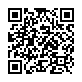 扫描、点击下载就业指导中心联系人：张老师     电话：027—88320275    QQ:308461253     邮编：430060